Рисунок (1 «а» класс, 1 «б» класс, 3 «а» класс, 3 «б» класс, 4 «а» класс, 4 «в» класс, 5 «а» класс, 5 «б» класс, 5 «в» класс  ) 
План дистанционной работы преподавателя Четверговой Светланы ВасильевныНазвание предпрофессиональной программы «Декоративно-прикладное творчество», «Живопись»День недели: вторник.  День недели: среда.  День недели: четверг.  ПредметКлассДата(день недели)Описание
Задание на дистанционное обучениеРесурсОбратная связьРисунок 1 «а» 1 «б»Вторник12.05.2020Тема: плановость в натюрморте, попытка передачи воздушной перспективы и объема предмета шаровидной формы.
Выполнение задания рассчитано на 6 уроков.Материалы: лист плотный гладкий формат А3, простой карандаш НВ, ластик.1-й урок. Стол и вертикальную поверхность за столом необходимо покрыть светлой однотонной тканью. На столе располагается круглый фрукт, устанавливается верхнебоковое освещение, рисующий находится на расстоянии 1-2 метров от стола. При невозможности собрать постановку можно использовать фото ниже.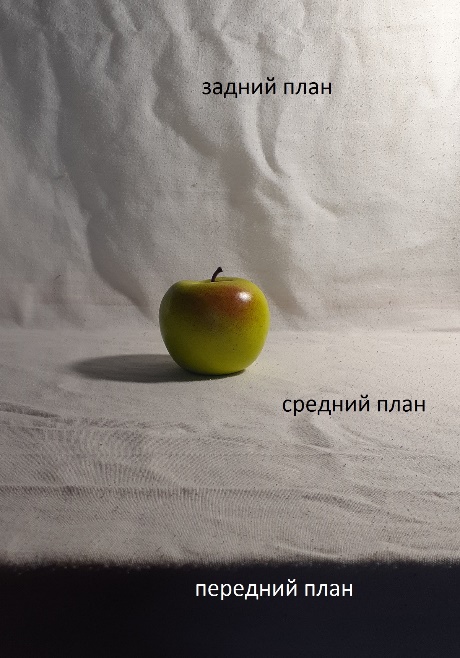 Теоретическая часть.Данный натюрморт имеет три плана: передний (ближний), средний и дальний (задний). Мы можем заметить, что планы освещены по-разному. Максимальное количество света попадает на средний план – горизонтальную плоскость стола, соответсвтенно средний план самый светлый. Меньшее количество света попадает на вертикальные плоскости (дальний и передний планы). Кроме того, передний план находится ближе всего к рисующему. По законам воздушной перспективы, чем ближе предмет, тем он насыщеннее по тону, чем дальше, тем бледнее. Таким образом, самый темный – передний план, задний план – самый светлый, а средний план – средний по тону. 2-й урок.Компоновка яблока и трёх плоскостей стола в формате листа. Зрительный центр располагается немного выше геометрического центра. Намечаем основные особенности формы.  Обучающиеся высылают фото каждого этапа работы над рисунком в ВК, сообщением в Viber, WhatsApp или на электронную почту. Получают рекомендации преподавателя.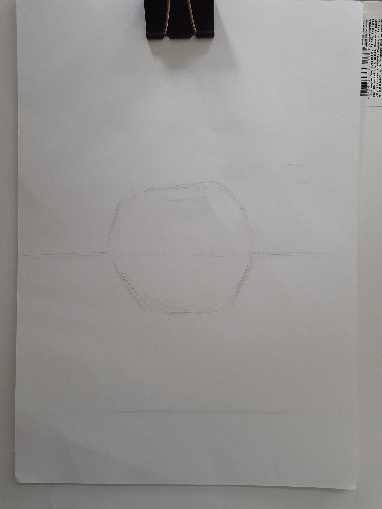 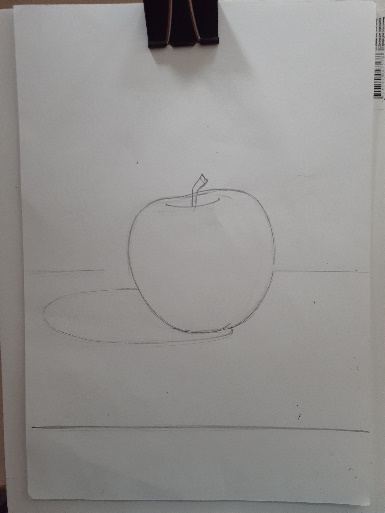 3-й урок. Начинаем работать в тоне. Направление штриха помогает читать форму предмета. Вертикальную плоскость штрихуем вертикальными штрихами. Горизонтальную – горизонтальными, либо штриховкой с наклоном. Штриховть начинаем со светлых участков. В нашей работе - это горизонтальная плоскость стола. Обучающиеся высылают фото каждого этапа работы над рисунком в ВК, сообщением в Viber, WhatsApp или на электронную почту. Получают рекомендации преподавателя.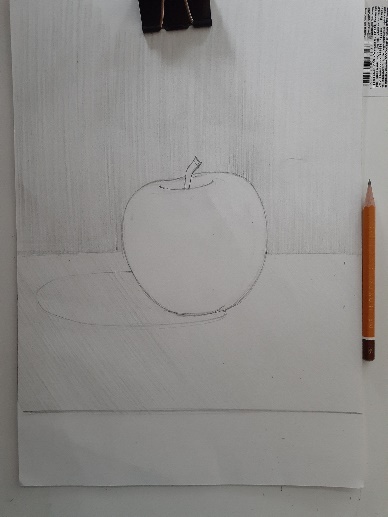 ЧетверговаСветлана Васильевнаhttps://vk.com/id35855246Viber, WhatsApp(узнать в личном сообщении)Рисунок 4 «в» Вторник12.05.2020Тема: Тематический натюрморт «Профессия» или «Хобби» Например, «Поход» (сапоги, рюкзак, термос и т.д.), «Художник» (палитра, краски, кисти, банка с водой, планшет и т.д.), «Строитель» (чемодан с инструментами, перчатки, каска …), «Швея», «Музыкант», «Косметолог», «Спортсмен» и т.д. Выполнение задания рассчитано на 6 уроков.Материалы: простой карандаш НВ, ластик, лист гладкого ватмана формата А3.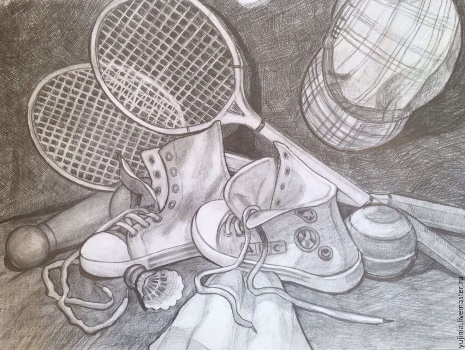 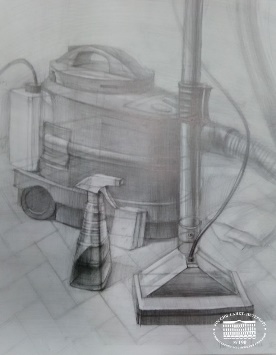 1-й урок. Уточнение рисунка. Проверка пропорций предметов методом визирования карандашом. Обучающиеся отправляют фото освещённой постановки с выбранного ракурса преподавателю и получают рекомендации.2-й урок. Продолжение построения. Точная передача формы, характера предметов. Обучающиеся отправляют фото этого этапа преподавателю. Оценивается проделанная работа. Обучающиеся получают рекомендации преподавателя.ЧетверговаСветлана Васильевнаhttps://vk.com/id35855246Viber, WhatsApp(узнать в личном сообщении)ПредметКлассДата(день недели)Описание
Задание на дистанционное обучениеРесурсОбратная связьРисунок 5 «а» 5 «б»Среда13.05.2020Тема: Натюрморт из предметов быта и драпировки со складками. Выполнение задания рассчитано на 12 часов.Материалы: лист плотный гладкий формат А2, простой карандаш НВ, 2Н, 2В, ластик.1-й урок. Уточнение построения методом визирования карандашом. Результат высылаем личным сообщением в ВК, в Viber, WhatsApp или на электронную почту. Получают рекомендации преподавателя.2-й урок.Архитектура складок, уточнение деталей. Оценивается проделанная работа. Обучающиеся получают рекомендации преподавателя.ЧетверговаСветлана Васильевнаhttps://vk.com/id35855246Viber, WhatsApp(узнать в личном сообщении)Рисунок 5 «в» Среда13.05.2020Тема: Тональный рисунок натюрморта повышенной сложности из трех предметов быта и драпировки со складками. Продолжение работы.Выполнение задания рассчитано на 14 уроков.Материалы: простой карандаш НВ, ластик, лист гладкого ватмана формата А2.1-й урок. Лепка формы предметов штрихом. Обучающиеся отправляют фото этого этапа преподавателю. Оценивается проделанная работа. Обучающиеся получают рекомендации преподавателя.2-й урок. Детализация натюрморта. Обучающиеся отправляют фото этого этапа преподавателю. Оценивается проделанная работа. Обучающиеся получают рекомендации преподавателя.ЧетверговаСветлана Васильевнаhttps://vk.com/id35855246Viber, WhatsApp(узнать в личном сообщении)ПредметКлассДата(день недели)Описание
Задание на дистанционное обучениеРесурсОбратная связьРисунок 3 «а» Четверг14.05.2020Тема: Выполнение натюрморта в тоне, состоящего из двух-трех белых предметов с белой драпировкой на белом фоне.Выполнение задания рассчитано на 9 уроков.Материалы: простые карандаши разной твердости, лист гладкого ватмана формат А3.1 урок. Построение предметов: соотношение размеров высоты и ширины каждого предмета и сравнение их друг с другом. Обучающиеся высылают фото каждого этапа работы над зарисовкой в ВК, сообщением в Viber, WhatsApp или на электронную почту. Получают рекомендации преподавателя.2 урок. 	Продолжение работы надо построением. Определение осевых линий и плоскости стола. Обучающиеся высылают фото каждого этапа работы над зарисовкой в ВК, сообщением в Viber, WhatsApp или на электронную почту. Получают рекомендации преподавателя.3 урок. Работа над построением эллипсов. Обучающиеся высылают фото каждого этапа работы над зарисовкой в ВК, сообщением в Viber, WhatsApp или на электронную почту. Получают рекомендации преподавателя.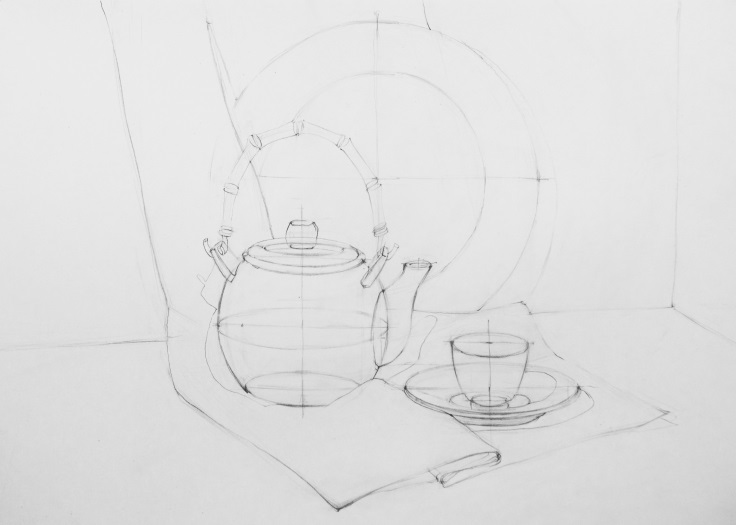 ЧетверговаСветлана Васильевнаhttps://vk.com/id35855246Viber, WhatsApp(узнать в личном сообщении)Рисунок 3 «б» Четверг14.05.2020Тема: Выполнение натюрморта в тоне, состоящего из двух-трех белых предметов с белой драпировкой на белом фоне.Выполнение задания рассчитано на 9 уроков.Материалы: простые карандаши разной твердости, лист гладкого ватмана формат А3.1 урок. Построение предметов: соотношение размеров высоты и ширины каждого предмета и сравнение их друг с другом. Обучающиеся высылают фото каждого этапа работы над зарисовкой в ВК, сообщением в Viber, WhatsApp или на электронную почту. Получают рекомендации преподавателя.2 урок. 	Продолжение работы надо построением. Определение осевых линий и плоскости стола. Работа над построением эллипсов.Обучающиеся высылают фото каждого этапа работы над зарисовкой в ВК, сообщением в Viber, WhatsApp или на электронную почту. Получают рекомендации преподавателя.ЧетверговаСветлана Васильевнаhttps://vk.com/id35855246Viber, WhatsApp(узнать в личном сообщении)Рисунок 4 «а» Четверг14.05.2020  Тема: Автопортрет.Выполнение задания рассчитано на 6 часов.Материалы: лист плотный гладкий формат А3, простые карандаши разной твёрдости, ластик.1 урок. Изображение живой формы на основе знания конструкции черепа, Обучающиеся высылают фото каждого этапа работы над зарисовкой в ВК, сообщением в Viber, WhatsApp или на электронную почту. Получают рекомендации преподавателя.2-й урок. Передача характерных черт модели. Обучающиеся высылают фото каждого этапа работы над зарисовкой в ВК, сообщением в Viber, WhatsApp или на электронную почту. Получают рекомендации преподавателя.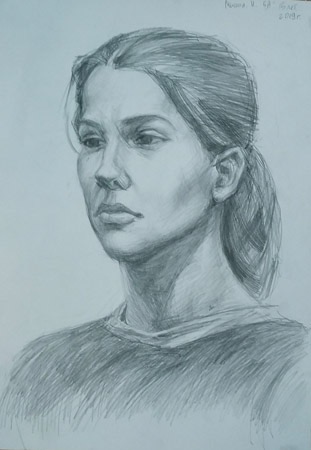 Рисунок4 «а»Пятница15.05.2020Тема: Автопортрет.Выполнение задания рассчитано на 6 часов.Материалы: лист плотный гладкий формат А3, простые карандаши разной твёрдости, ластик.1 урок. Светотеневое решение задания. Обучающиеся высылают фото каждого этапа работы над зарисовкой в ВК, сообщением в Viber, WhatsApp или на электронную почту. Получают рекомендации преподавателя.2-й урок. Завершение работы в тоне. Обобщение рисунка. Обучающиеся высылают фото каждого этапа работы над зарисовкой в ВК, сообщением в Viber, WhatsApp или на электронную почту. Получают рекомендации преподавателяРисунок5 «а»5 «б»Пятница15.05.2020Тема: Натюрморт из предметов быта и драпировки со складками. Выполнение задания рассчитано на 12 часов.Материалы: лист плотный гладкий формат А2, простой карандаш НВ, 2Н, 2В, ластик.1-й урок. Завершающий этап построения. Результат высылаем личным сообщением в ВК, в Viber, WhatsApp или на электронную почту. Получают рекомендации преподавателя.2-й урок.Тональное решение натюрморта. Большие тональные отношения. Оценивается проделанная работа. Обучающиеся получают рекомендации преподавателя.